 Постановление Правительства Ленинградской области от 30.06.2014 N 271"Об утверждении Порядка определения объема и предоставления субсидий из областного бюджета Ленинградской области общественным объединениям пожарной охраны в Ленинградской области"30.06.2014Категория: Ленинградская областьДокумент по состоянию на август 2014 г.В соответствии с частью 2 статьи 78.1 Бюджетного кодекса Российской Федерации, статьей 11Федерального закона от 6 мая 2011 года N 100-ФЗ "О добровольной пожарной охране", статьями 3и 5 областного закона от 18 октября 2011 года N 81-оз "О добровольной пожарной охране Ленинградской области" Правительство Ленинградской области постановляет:1. Утвердить прилагаемый Порядок определения объема и предоставления субсидий из областного бюджета Ленинградской области общественным объединениям пожарной охраны в Ленинградской области.2. Комитету правопорядка и безопасности Ленинградской области ежегодно при подготовке предложений по формированию областного бюджета Ленинградской области предусматривать бюджетные ассигнования на предоставление субсидий общественным объединениям пожарной охраны в Ленинградской области.3. Рекомендовать органам местного самоуправления муниципальных образований Ленинградской области предусмотреть дополнительные средства поддержки общественным объединениям пожарной охраны, не запрещенные законодательством Российской Федерации.4. Настоящее постановление вступает в силу со дня вступления в силу областного закона об областном бюджете Ленинградской области, предусматривающего предоставление субсидий общественным объединениям пожарной охраны в Ленинградской области.5. Контроль за исполнением постановления возложить на вице-губернатора Ленинградской области Бурлакова А.Д.Губернатор 
Ленинградской области 
А.Дрозденко УТВЕРЖДЕН 
постановлением Правительства 
Ленинградской области 
от 30.06.2014 N 271 
(приложение)1. Настоящий Порядок устанавливает порядок определения объема и предоставления субсидий из областного бюджета Ленинградской области общественным объединениям пожарной охраны в Ленинградской области (далее соответственно - общественное объединение, субсидии).2. Субсидии предоставляются общественным объединениям на возмещение части затрат:на горюче-смазочные материалы в связи с участием в тушении пожаров и проведении аварийно-спасательных работ на территории Ленинградской области;на проведение медицинского обследования состояния здоровья работников (кандидатов) добровольной пожарной охраны;на оплату коммунальных услуг;на личное страхование работников добровольной пожарной охраны;на приобретение средств индивидуальной защиты и снаряжения для работников добровольной пожарной охраны.Размер субсидии не может превышать 90 процентов указанных затрат.3. Субсидии предоставляются в пределах бюджетных ассигнований, утвержденных в сводной бюджетной росписи областного бюджета Ленинградской области для главного распорядителя бюджетных средств - комитета правопорядка и безопасности Ленинградской области (далее - комитет), и доведенных лимитов бюджетных обязательств на текущий финансовый год.4. Субсидии предоставляются общественным объединениям, включенным в реестр общественных объединений пожарной охраны федерального органа исполнительной власти, уполномоченного на решение задач в области пожарной безопасности, путем перечисления субсидий на расчетные счета общественных объединений.5. Субсидии предоставляются общественным объединениям при соблюдении следующих условий:осуществление деятельности на территории Ленинградской области;постановка на учет в территориальном налоговом органе Ленинградской области;участие в профилактике и(или) тушении пожаров и проведении аварийно-спасательных работ;отсутствие задолженности перед бюджетами всех уровней бюджетной системы Российской Федерации и государственными внебюджетными фондами на дату подачи заявки;отсутствие процедуры реорганизации, ликвидации в отношении общественного объединения, а также действий, связанных с возбуждением в арбитражном суде производства по делу о несостоятельности (банкротстве).6. Для получения субсидии общественное объединение не позднее 1 апреля текущего года представляет в комитет следующие документы:заявку на предоставление субсидии по форме согласно приложению 1 к настоящему Порядку;расчет (смету) планируемых затрат;копии учредительных документов общественного объединения;копию свидетельства о государственной регистрации;копию свидетельства о постановке на учет в налоговом органе;выписку из плана привлечения сил и средств подразделений пожарной охраны, гарнизонов пожарной охраны для тушения пожаров и проведения аварийно-спасательных работ;справку о состоянии расчетов по налогам и сборам, выдаваемую налоговым органом по месту регистрации общественного объединения, по состоянию не ранее чем на первое число месяца подачи заявки на предоставление субсидии;выписку из Единого государственного реестра юридических лиц или ее копию, выданную общественному объединению не ранее чем за три месяца до представления в комитет;бухгалтерскую отчетность за предшествующий финансовый год;выписку из реестра общественных объединений пожарной охраны.В случае представления копий указанных документов, не заверенных в установленном порядке, одновременно представляются их оригиналы. После сверки документов оригиналы возвращаются заявителю.7. Предоставление субсидий осуществляется в объемах, указанных в заявках на предоставление субсидий, в пределах бюджетных ассигнований и лимитов бюджетных обязательств, установленных на эти цели.Объем субсидии определяется по формуле: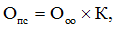 где: - объем предоставляемой субсидии;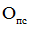  - объем субсидии, указанной в заявке общественного объединения;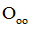 К - корректирующий коэффициент.В случае если объем заявленных субсидий превышает пределы бюджетных ассигнований и лимиты бюджетных обязательств, объем предоставляемой субсидии корректируется с применением коэффициента.Корректирующий коэффициент определяется по формуле: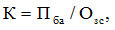 где: - пределы бюджетных ассигнований и лимиты бюджетных обязательств;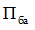  - общий объем заявленных субсидий.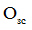 8. Рассмотрение документов и принятие решения о предоставлении субсидии или об отказе в предоставлении субсидии осуществляется комитетом в течение пяти рабочих дней. О принятом решении комитет информирует общественное объединение в течение трех рабочих дней.Отказ в предоставлении субсидии не является препятствием для повторной подачи заявки на предоставление субсидии в срок, установленный в пункте 6 настоящего Порядка, после устранения причины отказа.9. Субсидии не предоставляются общественным объединениям в случаях:непредставления или представления неполного комплекта документов, указанных в пункте 6 настоящего Порядка;недостоверности сведений, содержащихся в представленных документах;несоблюдения общественной организацией условий предоставления субсидий, указанных в пункте 5 настоящего Порядка.10. Основанием для предоставления субсидии является соглашение о предоставлении субсидии, заключаемое между комитетом и общественным объединением - получателем субсидии по форме, утверждаемой комитетом. Соглашение заключается в течение пяти рабочих дней после принятия решения о предоставлении субсидии.11. В соглашении предусматриваются:порядок перечисления субсидии на расчетный счет общественного объединения;целевое назначение субсидии, размер, сроки предоставления и использования субсидии;обязательство общественного объединения по целевому использованию субсидии;форма, порядок и сроки представления общественным объединением отчетности об использовании субсидии;порядок возврата субсидии общественным объединением в случае нецелевого использования и(или) неиспользования в течение установленного срока;согласие общественного объединения на осуществление комитетом и органом государственного финансового контроля Ленинградской области проверки соблюдения получателем субсидии условий, целей и порядка предоставления;целевые показатели результативности использования субсидии;обязательство получателя субсидии по представлению главному распорядителю бюджетных средств плана мероприятий изменений целевых показателей результативности использования субсидии;обязательство получателя субсидии по организации учета и представлению отчетности о достижении целевых показателей.12. Показателем результативности предоставления субсидии является снижение числа погибших и травмированных на пожарах людей, снижение материального ущерба от пожаров.13. Комитет в установленные соглашением сроки перечисляет субсидию на расчетный счет общественного объединения, открытый в кредитной организации.14. Общественное объединение:осуществляет раздельный учет затрат, на возмещение части которых предоставлена субсидия;представляет в комитет в установленные соглашением сроки годовой отчет об использовании субсидии по форме согласно приложению 2 к настоящему Порядку с приложением документов, подтверждающих произведенные расходы, а также отчет по показателям результативности использования субсидии;несет ответственность за представление недостоверных сведений в соответствии с законодательством Российской Федерации.15. Контроль за соблюдением условий, целей и порядка предоставления субсидии осуществляет комитет.16. В случае несоблюдения условий предоставления субсидии, ее нецелевого использования комитет в течение 10 календарных дней со дня выявления нарушения направляет общественному объединению письменное уведомление о возврате полученных денежных средств.17. Общественное объединение в течение 10 календарных дней со дня получения письменного уведомления о возврате денежных средств обязано перечислить денежные средства, полученные в форме субсидии, в областной бюджет Ленинградской области. При отказе от добровольного возврата субсидии взыскание денежных средств осуществляется в судебном порядке.18. Не использованные в текущем финансовом году субсидии подлежат возврату в областной бюджет Ленинградской области в порядке, установленном для завершения финансового года.Приложение 1 
к Порядку... (Форма)                                  ЗАЯВКА             на предоставление субсидии из областного бюджета                           Ленинградской области       ____________________________________________________________                 (наименование общественного объединения)    1. Сведения о руководителе: ___________________________________________                                        (фамилия, имя, отчество)    2. Контактная информация: _____________________________________________                                   (юридический и фактический адреса,___________________________________________________________________________                          телефон, факс, e-mail)___________________________________________________________________________    3. Банковские реквизиты: _________________________________________________________________________________________________________________________    4. Целевое назначение субсидии и перечень затрат:N п/п Перечень затрат Сумма, рублей Возмещение части затрат на горюче-смазочные материалы в связи с участием в тушении пожаров и проведении аварийно-спасательных работ на территории Ленинградской области 12Возмещение части затрат на проведение медицинского обследования состояния здоровья работников (кандидатов) добровольной пожарной охраны 12Возмещение части затрат на оплату коммунальных услуг 12Возмещение части затрат на личное страхование работников добровольной пожарной охраны 12Возмещение части затрат на приобретение средств индивидуальной защиты и снаряжения для работников добровольной пожарной охраны 12Итого    5. Приложения к заявке: __________________________________________________________________________________________________________________________    Руководитель  ____________________  ___________________________________                        (подпись)                (фамилия, инициалы)    Место печати    Главный бухгалтер ________________  ___________________________________                        (подпись)                (фамилия, инициалы)Приложение 2 
к Порядку...(Форма)ГОДОВОЙ ОТЧЕТ об использовании субсидии, предоставленной из областного бюджета Ленинградской областиНаименование показателя Остаток на начало года Поступило из областного бюджета Кассовый расход Восстановлено остатков субсидии Возвращено субсидий в областной бюджет Остаток на конец отчетного периода всего в том числе подлежащий возврату в областной бюджет 1 2 3 4 5 6 7 8    Руководитель  ____________________  ___________________________________                        (подпись)                (фамилия, инициалы)    Место печати    Главный бухгалтер ________________  ___________________________________                        (подпись)                (фамилия, инициалы)